1°) Identification de l’équipe de recherche mixte2. Coordinateur de la proposition de création de l’équipe de recherche mixte3. Nombre de projets de l’équipe de recherche mixte : 4. Description de l’équipe de recherche mixte5. Composition élargie de l’équipe de recherche mixte* 6. Lister les infrastructures et équipements Scientifiques éventuellement disponibles 7. Enumérer les besoins en financement indispensables pour réaliser les missions de recherche de l’équipe mixte*:* Ces besoins seront étudiés et validés par les parties prenantes de la convention partenariale et après coordination avec les services compétents de la DG-RSDT8. Décrire les mécanismes de suivi des travaux d’avancement de l’équipe de recherche9. Organismes et comités en charge du suivi et de l’évaluation du projet PROCES VERBAL DE REUNION DU COMITE DE CHERCHEURS DE L’EQUIPE MIXTE
PROPOSEE (voir l’article 8 du décret exécutif n°13 fixant les modalités de création et de fonctionnement de l’équipe de recherche)Objet : Proposition de création de L’équipe mixte
…………………………………………………………………………………………………………………………………………………….…………………………………………………………………………………………………………………………………………………….…………………………………………………………………………………………………………………………………………………….…………………………………………………………………………………………………………………………………………………….…………………………………………………………………………………………………………………………………………………….…………………………………………………………………………………………………………………………………………………….…………………………………………………………………………………………………………………………………………………….…………………………………………………………………………………………………………………………………………………….…………………………………………………………………………………………………………………………………………………….…………………………………………………………………………………………………………………………………………………Fait à …………………..… le : …………………..AVIS ET VISAS DES ORGANISMES IMPLIQUES DANS LA PROPOSITION DE CREATION DE L’ÉQUIPE DE RECHERCHE MIXTE :PARTIE 2 : LE PROJET DE L’EQUIPE DE RECHERCHE MIXTE** Remplir un formulaire par projet1. Identification du projet2. Problématique, objectifs et résultats attendus du projet3. Echéancier des livrables du projet*Le calendrier de travail (cf Art. 12 & 13 du décret n° 13-109 du 17 mars 2013) est à établir sur la durée totale du projet de recherche, il est attendu que l’unité de temps soit au plus le mois.4. Le potentiel scientifique et technique du projet 4.1. Identification du porteur du projet de recherche2. Identification du responsable partenarial du secteur socio-économique ** Remplir une fiche par partenaire socio-économiqueDate et signature du responsable 
de l’établissement concerné3. Chercheurs impliqués dans le projet (une fiche par chercheur)الجمهوريــة الجزائريــة الديمقراطيــة الشعبيـــةRépublique Algérienne Démocratique et PopulaireConvention régissant le cadre de création d’une équipe de recherche mixteENTRE XXXXXD’une part, EtXXXXXD’autre part,Article 1 : La présente convention spécifique a pour objet de fixer les principes, les objectifs stratégiques et scientifiques, ainsi que les modalités de mise en œuvre de l’équipe mixte, entre les partenaires :---Article 2 : Cette équipe de recherche mixte est en charge de l’exécution du (ou des) projet (s) suivant(s) :- - Article 3 : Il est attendu du (ou des) projet(s) mentionné(s) à l’article 2, la prise en charge des préoccupations de développement technologique d’au moins un des établissements mentionnés dans l’article 1Article 4 : Le comité de l’équipe de recherche mixte, composé des membres du projet élargi à un représentant de l’établissement, élabore et adopte son règlement intérieur, avec définition des missions et taches dévolues à chaque membre de l’équipe, dés le démarrage du projet.Article 5 : Les parties conviennent que la domiciliation du projet se fera au niveau de ……………………………………………….. (citer l’établissement)Article 6 : La gestion et le suivi du (ou des) projet(s) sont à la charge du comité élargi composé de chercheurs, présidé par le responsable de l’équipe de recherche, tel que défini dans l’article 8 du décret exécutif sus-cité. Ce comité se prononce sur toute mesure relative à l’organisation et au fonctionnement de l’équipe de recherche mixte, les moyens mis en œuvre et sur toute autre question que lui soumet le responsable de l’équipe de recherche mixte.Article 7 : Le suivi et l’état d’avancement du projet seront assurés par un comité défini à cet effet par les divers partenaires du projet (comité mixte, comité de pilotage, instance). Quant aux évaluations à mi-parcours et définitive, elles seront assurées par ………………………………………………………………… (mentionner l’organisme par exemple agence thématique de recherche, conseil scientifique, autre, conformément à l’article 14 alinéa 2 du décret exécutif n°13-109 du 17 Mars 2013).Article 8 : La domiciliation des crédits sera effectuée au niveau de ………………….. citer l’établissement), en coordination avec le chef d’équipe et l’ordonnateur de l’établissement, après concertation et aval des différentes parties impliquées dans la présente convention.  Article 9 : La ventilation et le budget seront définis et octroyés sur la base des besoins nécessaires au fonctionnement et à réalisation effective des objectifs du projet et après concertation avec les services compétents de la DG-RSDT.Article 10 : Les établissements partenaires de l’équipe du projet peuvent contribuer matériellement et financièrement selon leurs propres moyens pour garantir le succès du projet, en dehors des financements octroyés par le FNR (cf. article 17 du décret exécutif n°13-109 du 17 Mars 2013). Article 11 : Une fois l’équipe du projet constituée, il ne peut y avoir de modification de la composante humaine. Tout désistement ou retrait d’un membre est traité dans le cadre des modalités fixées dans le règlement intérieur de l’équipe.Article 12 : la durée du projet est fixée à ………………… (mettre le nombre de mois en chiffre et en lettres), à partir de la date de dotation budgétaire de l’équipe. Le contrat de recherche détaillera le montant global et les tranches du projet selon un calendrier prédéfini. Article 13 : L’équipe doit évoluer dans un contexte favorable à la réussite du projet. Les parties s’engagent à fournir tous les moyens matériels aux chercheurs pour mener à bien l’exécution du projet.Article 14 : Propriété Intellectuelle : Les résultats obtenus dans le cadre du projet de recherche peuvent être utilisés par chacune des parties, dans le cas de protection par un brevet, celui-ci sera déposé en copropriété par chacune des parties (cf articles 19 et 20 du décret exécutif n°13-109 du 17 Mars 2013). Article 15 : Pour avoir l’agrément final, la présente convention paraphée et signée devra accompagner le canevas de création de l’équipe de recherche, selon le modèle type établi par le ministère de l’Enseignement Supérieur et de la Recherche Scientifique, conformément au décret exécutif sus-cité. Article 16 : Toutes les informations ou autres données, acquises par les parties ou communiquées par une partie à l’autre, à l’occasion des études et des travaux à effectuer, revêtent un caractère confidentiel et ne peuvent être portées à la connaissance de tiers, qu’après accord préalable de l’autre partie.Article 17 : Les deux parties conviennent de régler à l’amiable tous les différends et litiges qui viendraient à survenir au cours de l’exécution des activités de coopération en relation avec les dispositions de la présente convention.Article 18 : La présente convention spécifique qui prendra effet à partir de la date de sa signature par les deux parties, est conclue pour une durée de ……… (mentionner en lettres et en chiffres le nombre) ans. Toute modification éventuelle des dispositions de la présente convention fera l’objet d’un avenant signé par les parties.  Article 19 : La présente convention est renouvelable par tacite reconduction pour la même durée et dans les mêmes termes, sauf si plus aucune activité de recherche ne lie les parties ou si l’une des parties, exprime par écrit et à trois (03) mois de la date d’expiration de la validité, son souhait de la résilier ou de la modifier.                                                                    A  ………………………..  le :…………………………….Signatures  Partie 1                                                                                               Partie 2الجمهوريــة الجزائريــة الديمقراطيــة الشعبيـــةRépublique Algérienne Démocratique et Populaireوزارة التعليــم العالــي و البحــث العلمــيMinistère de l’Enseignement Supérieur et de la Recherche Scientifiqueالمديريـة العامـة للبحـث العلمـي والتطويــر التكنولوجــي                                                  الوكالة الموضوعاتية للبحث في علوم الصحة	 Agence Thématique de Recherche                               Direction Générale de la Recherche Scientifique          Sciences de la Santé                                                           et du Développement Technologique       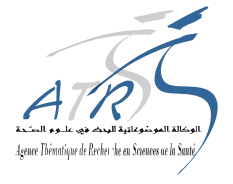 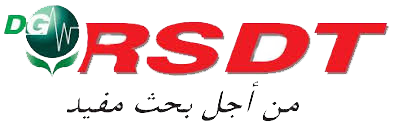 	 PARTIE1 : L’EQUIPE DE RECHERCHE  MIXTE………………………………………………………………………………………………………………………………………………………………………………………………………………………………………………………………………………………اسم فرقة البحث المشتركة Nom de l’équipe mixte………………………………………………………………………………………………………………………………………………………………………………………………………………………………………………………………………………………Etablissements partenaires Etablissements partenaires Etablissements partenaires Etablissements partenaires Etablissement 1Etablissement 1Etablissement 2Etablissement 2Etablissement de domiciliation Etablissement de domiciliation AdresseAdresseContact :Contact :Téléphone & faxTéléphone & faxEmailEmailNom & PrénomFonctionDiplômeOrganisme employeurEmailTel : Description de l’équipe :  Thèmes mis en œuvre :---Mots-clés- Nom & PrénomSexeDate de naissanceDernier diplômeSpécialitérôle dans l’équipe**Organisme employeur* lister toutes les compétences scientifiques et techniques des secteurs d’activités ( cf art. 8 du décret n° 13-109)
** spécifier, (chef d’équipe, chercheur, représentant de l’établissement, personnel de soutien,  autre)
* lister toutes les compétences scientifiques et techniques des secteurs d’activités ( cf art. 8 du décret n° 13-109)
** spécifier, (chef d’équipe, chercheur, représentant de l’établissement, personnel de soutien,  autre)
* lister toutes les compétences scientifiques et techniques des secteurs d’activités ( cf art. 8 du décret n° 13-109)
** spécifier, (chef d’équipe, chercheur, représentant de l’établissement, personnel de soutien,  autre)
* lister toutes les compétences scientifiques et techniques des secteurs d’activités ( cf art. 8 du décret n° 13-109)
** spécifier, (chef d’équipe, chercheur, représentant de l’établissement, personnel de soutien,  autre)
* lister toutes les compétences scientifiques et techniques des secteurs d’activités ( cf art. 8 du décret n° 13-109)
** spécifier, (chef d’équipe, chercheur, représentant de l’établissement, personnel de soutien,  autre)
* lister toutes les compétences scientifiques et techniques des secteurs d’activités ( cf art. 8 du décret n° 13-109)
** spécifier, (chef d’équipe, chercheur, représentant de l’établissement, personnel de soutien,  autre)
* lister toutes les compétences scientifiques et techniques des secteurs d’activités ( cf art. 8 du décret n° 13-109)
** spécifier, (chef d’équipe, chercheur, représentant de l’établissement, personnel de soutien,  autre)
* lister toutes les compétences scientifiques et techniques des secteurs d’activités ( cf art. 8 du décret n° 13-109)
** spécifier, (chef d’équipe, chercheur, représentant de l’établissement, personnel de soutien,  autre)
6.1) Description des équipements scientifiques disponibles6.2 Equipements de calcul et de bureautique disponibles7.1) Besoins budgétaires pour le fonctionnement7.1) Besoins budgétaires pour le fonctionnement7.1) Besoins budgétaires pour l’équipement 7.1) Besoins budgétaires pour l’équipement Justifier :- Spécifier le comité du suivi :- Spécifier l’organe de l’évaluation :Nom & PrénomsSignatureNom & PrénomsSignatureNom & PrénomsSignatureNom & PrénomsSignatureNom & PrénomsSignatureNom & PrénomsSignatureNom & PrénomsSignatureNom & PrénomsSignatureAvis et Visa du chef de l’établissement de domiciliation de l’équipe  mixte de recherche:    Date   Signature :Avis et Visa du chef  de l’établissement partenaire: Date   Signature :Avis et Visa du chef de l’établissement partenaire: Date   Signature : Thématique générale du projet de l’équipe :  Titre du projet : Mots-clés : - - Résumé du projet : Quels sont les objectifs et préoccupations socioéconomiques et technologiques des établissements partenaires auxquels devra répondre le projet ?  Quels sont les résultats attendus du projet ?  Quels sont les facteurs de risques qui pourront compromettre la réalisation effective du projet ?Quels sont les livrables du projet  et les retombées technologiques ?Nouveau procédé, produit ou service industriel commercialisableRéalisation d’un prototypeRéalisation d’un logiciel innovantCréation d’une startupBrevetPrestation de servicesQuelles solutions préconisez-vous aux décideurs ? TachesT1T2T3T41)2)3)4)….EXEMPLEValidationNom & Prénom Nom & Prénom Nom & Prénom Nom & Prénom GradeGradeGradeGradeSpécialitéSpécialitéSpécialitéSpécialitéStatutStatutStatutStatutEnseignant chercheur(1)             Chercheur permanent(2)          Associé(3)                Autre(4)Enseignant chercheur(1)             Chercheur permanent(2)          Associé(3)                Autre(4)Enseignant chercheur(1)             Chercheur permanent(2)          Associé(3)                Autre(4)Enseignant chercheur(1)             Chercheur permanent(2)          Associé(3)                Autre(4)Enseignant chercheur(1)             Chercheur permanent(2)          Associé(3)                Autre(4)Enseignant chercheur(1)             Chercheur permanent(2)          Associé(3)                Autre(4)EmailEmailEmailEmailAdresse professionnelleAdresse professionnelleAdresse professionnelleAdresse professionnelleContacts Contacts Contacts Contacts Tel : Fax :Fax :Fax :Fax :GSM :Diplômes Obtenus (Graduation, Post-Graduation)Diplômes Obtenus (Graduation, Post-Graduation)Diplômes Obtenus (Graduation, Post-Graduation)Diplômes Obtenus (Graduation, Post-Graduation)Diplômes Obtenus (Graduation, Post-Graduation)Diplômes Obtenus (Graduation, Post-Graduation)AnnéeAnnéeAnnéeEtablissementLic.,Mas.,Ing.Lic.,Mas.,Ing.Lic.,Mas.,Ing.Magister Magister Magister DoctoratDoctoratDoctoratParticipation à des programmes de recherche (nationaux, Internationaux, multisectoriels)Participation à des programmes de recherche (nationaux, Internationaux, multisectoriels)Participation à des programmes de recherche (nationaux, Internationaux, multisectoriels)Participation à des programmes de recherche (nationaux, Internationaux, multisectoriels)Participation à des programmes de recherche (nationaux, Internationaux, multisectoriels)Participation à des programmes de recherche (nationaux, Internationaux, multisectoriels)Participation à des programmes de recherche (nationaux, Internationaux, multisectoriels)Participation à des programmes de recherche (nationaux, Internationaux, multisectoriels)Participation à des programmes de recherche (nationaux, Internationaux, multisectoriels)Participation à des programmes de recherche (nationaux, Internationaux, multisectoriels)Intitulé du Programme Intitulé du Programme Intitulé du Programme Intitulé du Programme Intitulé du Programme Intitulé du Programme AnnéeAnnéeAnnéeOrganismeLister vos trois derniers travaux les plus importants (recherche/recherche développement)Lister vos trois derniers travaux les plus importants (recherche/recherche développement)Lister vos trois derniers travaux les plus importants (recherche/recherche développement)Lister vos trois derniers travaux les plus importants (recherche/recherche développement)Lister vos trois derniers travaux les plus importants (recherche/recherche développement)Lister vos trois derniers travaux les plus importants (recherche/recherche développement)Lister vos trois derniers travaux les plus importants (recherche/recherche développement)Lister vos trois derniers travaux les plus importants (recherche/recherche développement)Lister vos trois derniers travaux les plus importants (recherche/recherche développement)Lister vos trois derniers travaux les plus importants (recherche/recherche développement)123Lister vos deux derniers travaux  d’intérêt socio-économiques Lister vos deux derniers travaux  d’intérêt socio-économiques Lister vos deux derniers travaux  d’intérêt socio-économiques Lister vos deux derniers travaux  d’intérêt socio-économiques Lister vos deux derniers travaux  d’intérêt socio-économiques Lister vos deux derniers travaux  d’intérêt socio-économiques Lister vos deux derniers travaux  d’intérêt socio-économiques Lister vos deux derniers travaux  d’intérêt socio-économiques Lister vos deux derniers travaux  d’intérêt socio-économiques Lister vos deux derniers travaux  d’intérêt socio-économiques 1122B) Autres Projets dans lesquels le responsable du projet est impliquéB) Autres Projets dans lesquels le responsable du projet est impliquéB) Autres Projets dans lesquels le responsable du projet est impliquéB) Autres Projets dans lesquels le responsable du projet est impliquéB) Autres Projets dans lesquels le responsable du projet est impliquéB) Autres Projets dans lesquels le responsable du projet est impliquéB) Autres Projets dans lesquels le responsable du projet est impliquéB) Autres Projets dans lesquels le responsable du projet est impliquéB) Autres Projets dans lesquels le responsable du projet est impliquéB) Autres Projets dans lesquels le responsable du projet est impliquéDate et signature du responsable 
de l’établissement de rattachementDate et signature du responsable 
de l’établissement de rattachementDate et signature du responsable 
de l’établissement de rattachementDate et signature du responsable 
de l’établissement de rattachementDate et signature du responsable 
de l’établissement de rattachementDate et signature du responsable 
de l’établissement de rattachementDate et signature du responsable 
de l’établissement de rattachementDate et signature du responsable 
de l’établissement de domiciliation du projetDate et signature du responsable 
de l’établissement de domiciliation du projetDate et signature du responsable 
de l’établissement de domiciliation du projetDate et signature du responsable 
de l’établissement de domiciliation du projetNom & Prénom Nom & Prénom GradeGradeSpécialitéSpécialitéStatutStatut chercheur(1)             Ingénieur (2)          cadre (3)                Autre(4) chercheur(1)             Ingénieur (2)          cadre (3)                Autre(4) chercheur(1)             Ingénieur (2)          cadre (3)                Autre(4) chercheur(1)             Ingénieur (2)          cadre (3)                Autre(4)EmailEmailAdresse professionnelleAdresse professionnelleContacts Contacts Tel : Fax :Fax :GSM :Diplômes Obtenus (Graduation, Post-Graduation)Diplômes Obtenus (Graduation, Post-Graduation)Diplômes Obtenus (Graduation, Post-Graduation)Diplômes Obtenus (Graduation, Post-Graduation)AnnéeEtablissementLic.,  Mas., Ing.Lic.,  Mas., Ing.MagisterMagisterDoctoratDoctoratAutreAutreParticipation à des programmes de recherche (nationaux, Internationaux, multisectoriels)Participation à des programmes de recherche (nationaux, Internationaux, multisectoriels)Participation à des programmes de recherche (nationaux, Internationaux, multisectoriels)Participation à des programmes de recherche (nationaux, Internationaux, multisectoriels)Participation à des programmes de recherche (nationaux, Internationaux, multisectoriels)Participation à des programmes de recherche (nationaux, Internationaux, multisectoriels)Intitulé du Programme Intitulé du Programme Intitulé du Programme Intitulé du Programme AnnéeOrganismeLister vos trois derniers travaux les plus importants (recherche/recherche développement)Lister vos trois derniers travaux les plus importants (recherche/recherche développement)Lister vos trois derniers travaux les plus importants (recherche/recherche développement)Lister vos trois derniers travaux les plus importants (recherche/recherche développement)Lister vos trois derniers travaux les plus importants (recherche/recherche développement)Lister vos trois derniers travaux les plus importants (recherche/recherche développement)123Commentaire : Commentaire : Commentaire : Commentaire : Commentaire : Commentaire : Commentaire : Nom & Prénom Nom & Prénom Nom & Prénom GradeGradeGradeSpécialitéSpécialitéSpécialitéStatutStatutStatutEnseignant chercheur(1)          Chercheur permanent(2)         Associé(3)             Autre (4) Enseignant chercheur(1)          Chercheur permanent(2)         Associé(3)             Autre (4) Enseignant chercheur(1)          Chercheur permanent(2)         Associé(3)             Autre (4) Enseignant chercheur(1)          Chercheur permanent(2)         Associé(3)             Autre (4) Enseignant chercheur(1)          Chercheur permanent(2)         Associé(3)             Autre (4) EmailEmailEmailAdresse professionnelleAdresse professionnelleAdresse professionnelleContacts tel :Contacts tel :Contacts tel :Tel : Fax :Fax :Fax :GSM :Diplômes Obtenus (Graduation, Post-Graduation)Diplômes Obtenus (Graduation, Post-Graduation)Diplômes Obtenus (Graduation, Post-Graduation)Diplômes Obtenus (Graduation, Post-Graduation)Diplômes Obtenus (Graduation, Post-Graduation)AnnéeAnnéeEtablissement112233Participation à des programmes de rechercheParticipation à des programmes de rechercheParticipation à des programmes de rechercheParticipation à des programmes de rechercheParticipation à des programmes de rechercheParticipation à des programmes de rechercheParticipation à des programmes de rechercheParticipation à des programmes de rechercheIntitulé du Programme Intitulé du Programme Intitulé du Programme Intitulé du Programme Intitulé du Programme AnnéeOrganismeOrganismeA) Lister vos deux derniers travaux les plus importants A) Lister vos deux derniers travaux les plus importants A) Lister vos deux derniers travaux les plus importants A) Lister vos deux derniers travaux les plus importants A) Lister vos deux derniers travaux les plus importants A) Lister vos deux derniers travaux les plus importants A) Lister vos deux derniers travaux les plus importants A) Lister vos deux derniers travaux les plus importants 12B) Lister les autres projets dans lesquels le chercheur est impliqué B) Lister les autres projets dans lesquels le chercheur est impliqué B) Lister les autres projets dans lesquels le chercheur est impliqué B) Lister les autres projets dans lesquels le chercheur est impliqué B) Lister les autres projets dans lesquels le chercheur est impliqué B) Lister les autres projets dans lesquels le chercheur est impliqué B) Lister les autres projets dans lesquels le chercheur est impliqué B) Lister les autres projets dans lesquels le chercheur est impliqué C) Tâches affectées au chercheur (à mentionner clairement):C) Tâches affectées au chercheur (à mentionner clairement):C) Tâches affectées au chercheur (à mentionner clairement):C) Tâches affectées au chercheur (à mentionner clairement):C) Tâches affectées au chercheur (à mentionner clairement):C) Tâches affectées au chercheur (à mentionner clairement):C) Tâches affectées au chercheur (à mentionner clairement):C) Tâches affectées au chercheur (à mentionner clairement):1234Engagement  dans le projet: Je soussigné ______________________________m’engage à m’acquitter des taches et de la mission qui m’est confiée dans le cadre du projet de recherche portant sur : ___________________________________________
__________________________________________________________________________________________Sous la responsabilité du chef de projet : _________________________________________________________Date et SignatureEngagement  dans le projet: Je soussigné ______________________________m’engage à m’acquitter des taches et de la mission qui m’est confiée dans le cadre du projet de recherche portant sur : ___________________________________________
__________________________________________________________________________________________Sous la responsabilité du chef de projet : _________________________________________________________Date et SignatureEngagement  dans le projet: Je soussigné ______________________________m’engage à m’acquitter des taches et de la mission qui m’est confiée dans le cadre du projet de recherche portant sur : ___________________________________________
__________________________________________________________________________________________Sous la responsabilité du chef de projet : _________________________________________________________Date et SignatureEngagement  dans le projet: Je soussigné ______________________________m’engage à m’acquitter des taches et de la mission qui m’est confiée dans le cadre du projet de recherche portant sur : ___________________________________________
__________________________________________________________________________________________Sous la responsabilité du chef de projet : _________________________________________________________Date et SignatureEngagement  dans le projet: Je soussigné ______________________________m’engage à m’acquitter des taches et de la mission qui m’est confiée dans le cadre du projet de recherche portant sur : ___________________________________________
__________________________________________________________________________________________Sous la responsabilité du chef de projet : _________________________________________________________Date et SignatureEngagement  dans le projet: Je soussigné ______________________________m’engage à m’acquitter des taches et de la mission qui m’est confiée dans le cadre du projet de recherche portant sur : ___________________________________________
__________________________________________________________________________________________Sous la responsabilité du chef de projet : _________________________________________________________Date et SignatureEngagement  dans le projet: Je soussigné ______________________________m’engage à m’acquitter des taches et de la mission qui m’est confiée dans le cadre du projet de recherche portant sur : ___________________________________________
__________________________________________________________________________________________Sous la responsabilité du chef de projet : _________________________________________________________Date et SignatureEngagement  dans le projet: Je soussigné ______________________________m’engage à m’acquitter des taches et de la mission qui m’est confiée dans le cadre du projet de recherche portant sur : ___________________________________________
__________________________________________________________________________________________Sous la responsabilité du chef de projet : _________________________________________________________Date et SignatureDate et signature du responsable 
de l’établissement de rattachementDate et signature du responsable 
de l’établissement de domiciliationdu projetMinistère partenaireوزارة التعليــم العالــي والبحــث العلمــيMinistère de l’Enseignement Supérieur et de la Recherche Scientifique